 … on Wednesday, September , President Chris promptly opened the meeting at 7:10 a.m.  our Family of Rotary Rotarian, led us in the Pledge.  presented a very meaningful and thankful invocation. President Chris, being on top of things, then jumped right in and introduced our very efficient Secretary, Randy Stutz, who introduced guest speaker, and other guests. President’s Announcements: Chris told us about the Eagle Scout project. Please see the thank you note that Theo Strand sent for our support.Chris also asked us to think of ideas to apply for the Hayes Family Foundation matching grant. Chris reminded us that Oct. 24th is World Polio Day.  Other Announcements:Brian told us about the hike to Rotary Peak. See the EarlyWord for details. Mark Clark urged us to get our Craft Beer Fest tickets soon. The Beer Fest is this Friday at Ciancio’s from 5-9 p.m.Our program this morning was a very informative presentation by each of the Westminster 7:10 Directors who each gave a short presentation about what their committee is doing. , our Sgt. at Arms this week, made some sizable extractions from the few, but very energetic, Rotarians who attended the meeting. Don’t forget, you can makeup missed meetings at any of the Rotary Clubs in our area.  Get the app, Rotary Club Locator, for your smart phone. You will find clubs you can attend located all over the world.was extolled by President Chris who thanked her for being an important member of the 7:10 Rotary Club and who has shown us the Service Above Self motto. Her prolific profile as the Family of Rotary Rotarian can be found on the front page of the Bemis award winning, Frameable, Ineluctable, EarlyWord newsletter which was profusely available on all of the tables in its elegant 11x17" format. It can also be found on the 7:10 web site at: www.westminster710rotary.org/newsletter.cfm.President Chris presented  who gave us a short Rotary Moment.  Joe T. had a Thought for the Day. We closed the meeting right on time with a rousing rending of The Four Way Test. Yours in Rotary Service, 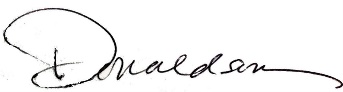 Loren, 7:10 Missed the Meeting EditorWestminster7:10 Rotary Club